Summary: 100000+ variations. Graphing quadratics. Turning point. Line of symmetry. Transformations of quadratics. Question: >100 000 VariationsComplete the following table by matching each graph (A, B, C, D, E, F) with an equation below. Some graphs may not be matched.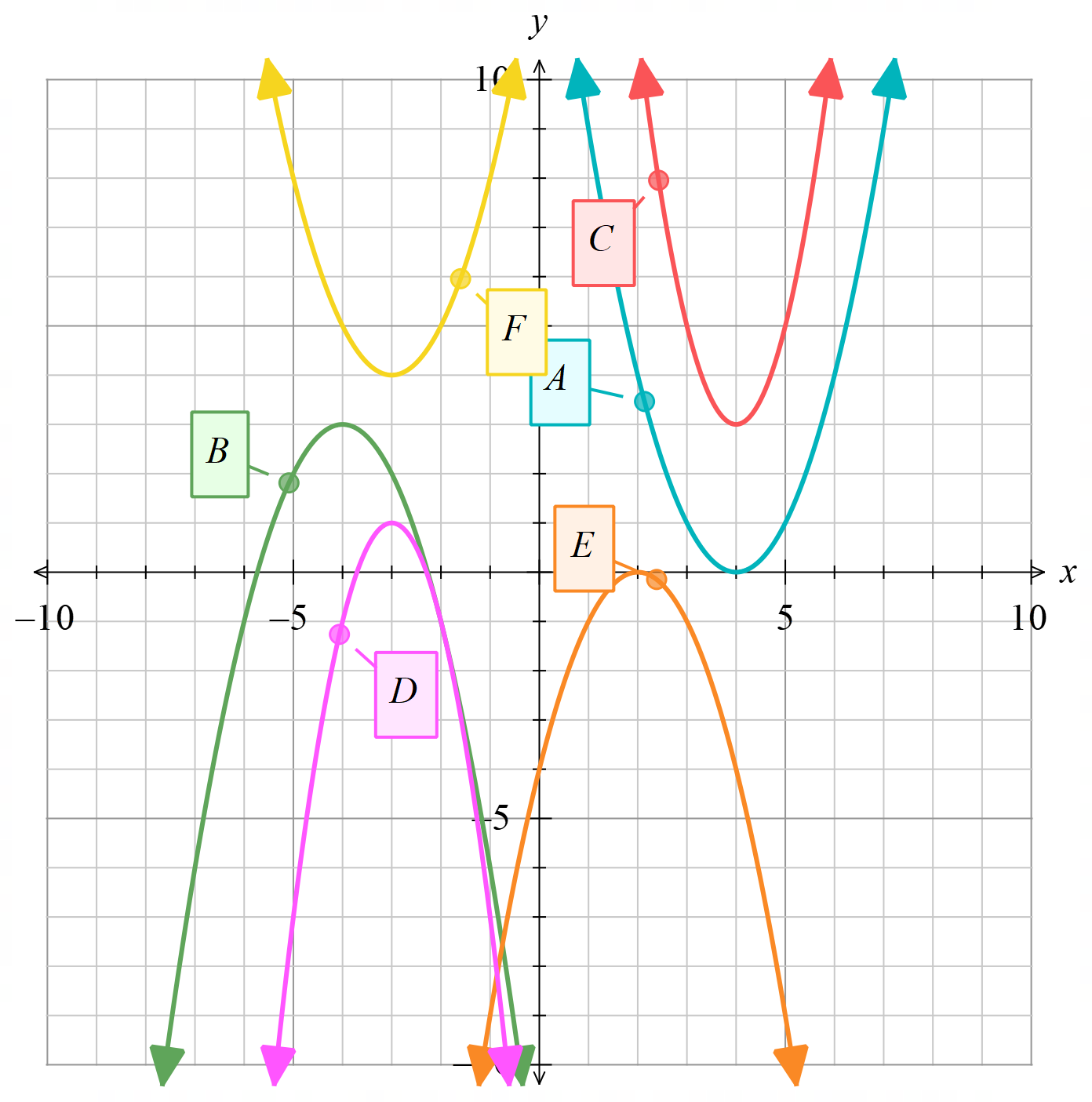 b)	The graph of y = x2 is translated  units to the right and  units down. What is the equation of the new parabola?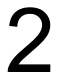 [2]c)	(i)	The graph of is reflected about the x- axis, then translated  units left and  units up.  What is the equation of the new parabola?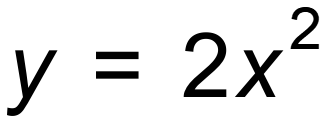 [4]	(ii)	What is the turning point, y intercept and equation of line of symmetry of the new curve?Solution:a)b)	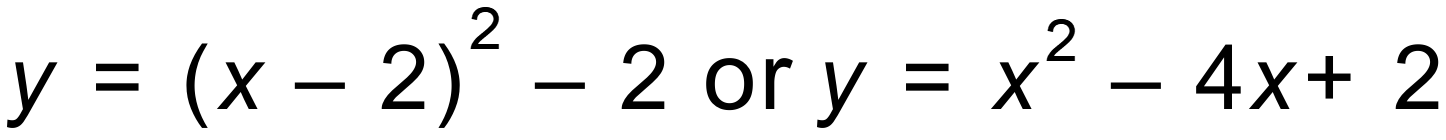 c)	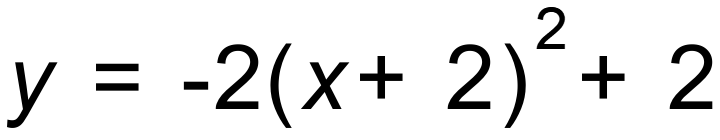 d)	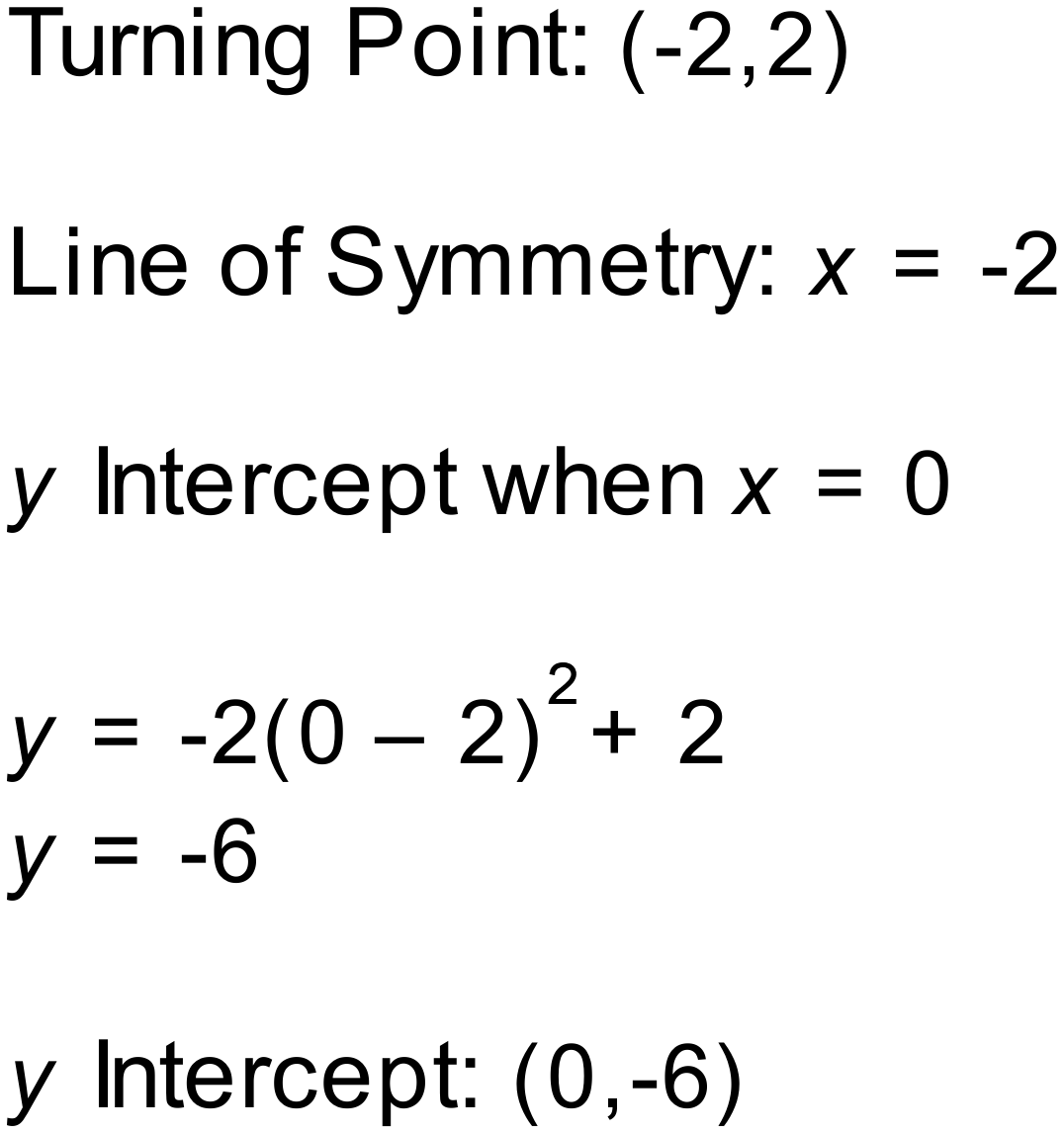 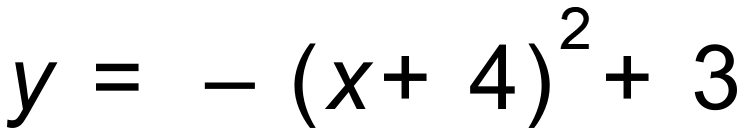 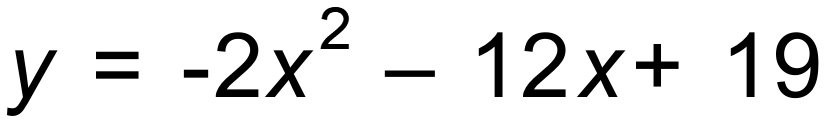 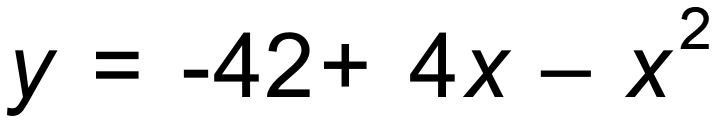 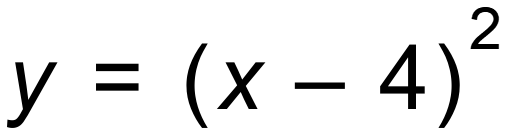 BDEA